ΑΝΑΚΟΙΝΩΣΗ
Θέμα: «Αιτήσεις για κενά».Οι εκπαιδευτικοί αρμοδιότητας της ΔΔΕ Α΄ Αθήνας καλούνται να καταθέσουν ηλεκτρονική αίτηση στη διεύθυνση (https://www.athena.net.gr/athena/personalinfo/) για την κάλυψη του υποχρεωτικού τους ωραρίου. Η ανακοίνωση αφορά συγκεκριμένα: (Α) Τους έχοντες οργανική θέση, (Β) τους ευρισκόμενους στη διάθεση ΠΥΣΔΕ και τους νεοδιόριστους, (Γ) τους αποσπασμένους από άλλο ΠΥΣΔΕ. Η συμπλήρωση ωραρίου αναπληρωτών θα γίνει σε επόμενη φάση.Προσοχή: Χειρόγραφες αιτήσεις που έχουν υποβληθεί ή που θα υποβληθούν δεν θα ληφθούν υπόψη. Το σύστημα θα ανοίξει Παρασκευή 10-09-2021 στις 12:00 έως και Κυριακή 12-09-2021 στις 23:59.Για τυχόν τεχνικά προβλήματα, η επικοινωνία θα γίνεται με το Τμήμα Μηχανογράφησης (210 5222281)Ο Πρόεδρος          Μάντζος Λεωνίδας PhD,MSc,MEd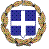 ΕΛΛΗΝΙΚΗ ΔΗΜΟΚΡΑΤΙΑΥΠΟΥΡΓΕΙΟ ΠΑΙΔΕΙΑΣ ΚΑΙ ΘΡΗΣΚΕΥΜΑΤΩΝΠΕΡΙΦ/ΚΗ Δ/ΝΣΗ Π. & Δ. ΕΚΠ/ΣΗΣ ΑΤΤΙΚΗΣ
Δ/ΝΣΗ Β΄/ΘΜΙΑΣ ΕΚΠ/ΣΗΣ Α' ΑΘΗΝΑΣΠΥΣΔΕΤαχ. Δ/νση: Χίου 16-18Τ.Κ. – Πόλη:10438 - ΑθήναΙστοσελίδα: http://dide-a-ath.att.sch.gre-mail: mail@dide-a-ath.att.sch.grΠληροφορίες: Γραμματεία ΠΥΣΔΕΤηλ.: 2105232525Αθήνα, 10-09-2021ΕΛΛΗΝΙΚΗ ΔΗΜΟΚΡΑΤΙΑΥΠΟΥΡΓΕΙΟ ΠΑΙΔΕΙΑΣ ΚΑΙ ΘΡΗΣΚΕΥΜΑΤΩΝΠΕΡΙΦ/ΚΗ Δ/ΝΣΗ Π. & Δ. ΕΚΠ/ΣΗΣ ΑΤΤΙΚΗΣ
Δ/ΝΣΗ Β΄/ΘΜΙΑΣ ΕΚΠ/ΣΗΣ Α' ΑΘΗΝΑΣΠΥΣΔΕΤαχ. Δ/νση: Χίου 16-18Τ.Κ. – Πόλη:10438 - ΑθήναΙστοσελίδα: http://dide-a-ath.att.sch.gre-mail: mail@dide-a-ath.att.sch.grΠληροφορίες: Γραμματεία ΠΥΣΔΕΤηλ.: 2105232525ΕΛΛΗΝΙΚΗ ΔΗΜΟΚΡΑΤΙΑΥΠΟΥΡΓΕΙΟ ΠΑΙΔΕΙΑΣ ΚΑΙ ΘΡΗΣΚΕΥΜΑΤΩΝΠΕΡΙΦ/ΚΗ Δ/ΝΣΗ Π. & Δ. ΕΚΠ/ΣΗΣ ΑΤΤΙΚΗΣ
Δ/ΝΣΗ Β΄/ΘΜΙΑΣ ΕΚΠ/ΣΗΣ Α' ΑΘΗΝΑΣΠΥΣΔΕΤαχ. Δ/νση: Χίου 16-18Τ.Κ. – Πόλη:10438 - ΑθήναΙστοσελίδα: http://dide-a-ath.att.sch.gre-mail: mail@dide-a-ath.att.sch.grΠληροφορίες: Γραμματεία ΠΥΣΔΕΤηλ.: 2105232525